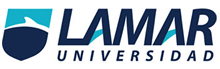 Natalia Castro AscencioBEO 4053 5-ADISEÑO DE PLAN DE VIDA‘’Actividad integradora’’Elabora un ensayo donde menciones por lo menos una alternativa ocupacional que podrías realizar al finalizar el bachillerato planteándola como una meta y especificando con qué características o cualidades cuentas para poder llevarla a cabo. 
a) Extensión mínima de 2 cuartillas y máxima 3. 
b) Letra Calibri número 11 
c) Con portada. La cual debe llevar: Logo Lamar, nombre del alumno, grado-grupo, nombre de la materia, fecha de entrega. 
d) Coherencia. 
e) Ortografía. 
f) Justificado.¿QUÉ HARÍA?Al terminar el bachillerato tengo varias opciones, una de ellas sería trabajar con mamá, aquí le ayudaría en asuntos de facturación, cotizaciones, básicamente ser su secretaria. Para ello debería cumplir con un horario y respetar las reglas de su trabajo.Al principio tendría que capacitarme, probablemente esta capacitación duraría aproximadamente 3 semanas para a partir de ello entrar de lleno a sus papeles, también me serviría de experiencia para aprender que debo tener disciplina incluso con mi propia familia. Para ejecutar esa responsabilidad tendría que aprender lo que conlleva la rama de su trabajo y profundizar para hacer mi mejor aporte en su oficina. Mi horario sería por la mañana y parte de la tarde, y cumpliría un horario de lunes a viernes. A pesar de que esta opción no me agrada demasiado, porque realmente no soy de disfrutar en una oficina, cuento con la cualidad de aprender las cosas aunque no me agraden demasiado, si tuviera que irme por esta opción estoy segura que aprendería muchísimas cosas, no solo en lo que se relaciona con el trabajo de mi mamá, sino también aprender a trabajar cuando a veces las circunstancias no se acoplen tanto a ti.Otra opción que podría efectuar sería la de trabajar en una escuela de inglés mientras tomo clases en ella, para lograr esto tendría que llevar una solicitud de empleo y platicarles mi situación a los encargados de la escuela. Esto al mismo tiempo que estoy cumpliendo con mi responsabilidad de trabajar, estaría en el medio perfecto para desarrollar mi habilidad en el inglés, así que sería una buena opción para iniciar un trabajo en lo que entro a estudiar o me decido que carrera voy a elegir. Para ello tendría que ser aún más disciplinada y esto causaría un gran impacto en mi defecto de ser impuntual.  En este trabajo me dedicaría a inscripciones probablemente, o a mostrar la escuela y lo que ofrece a los interesados, esto también expandiría mi habilidad para socializar con la gente y lograr una visita agradable. También tendría que aprender cosas básicas de administración para poder llevar el control del lugar donde me toque trabajar.  Si pudiese elegir el horario, yo optaría por el turno matutino, ya que así, tendría la oportunidad de estudiar el idioma por la tarde.Mi tercera opción sería meter una solicitud en alguna tienda de ropa, esto conllevaría la oportunidad de ponerme a prueba en el ámbito mercantil, si metiese una solicitud a una tienda, lo más seguro es que elegiría un centro comercial por comodidad y seguridad. De igual forma, tendría que cumplir con un alto nivel de responsabilidad, porque al ser empresas grandes, tanto como una tienda, como trabajar en una escuela de inglés, esto engloba muchas oportunidades, pero también ser muy atento en las acciones que realizas.Mi elección para el lugar sería un centro comercial cercano de mi casa, en mi caso sería Forum Tlaquepaque, que me queda a aproximadamente 15 minutos de donde vivo, aparte de que usualmente en tiendas de Inditex contratan a jóvenes y no hay gran problema. Para este trabajo cuento con la cualidad de que disfruto aconsejar a las personas, así que si alguien se encuentra en la situación de pedirme ayuda en algo que se relacione con el mundo de la moda yo estaría dispuesta, aparte de que no se me complica demasiado relacionarme con las personas la primera vez.Mi cuarta opción probablemente es de mis favoritas, sería trabajar en un café, de igual forma metería una solicitud,  de preferencia uno que este céntrico o por Chapultepec, al enfrentarme con esta opciones me vería obligada a aprender algo de cocina, ya sea si me toca de mesera o simplemente preparar café, las características que necesitaría sería mucha paciencia para tratar con los clientes, claramente en todo trabajo se necesita, pero creo yo, que en lugares de comida esta paciencia se necesita un poco más. Pero en esta opción no optaría por un trabajo de turno matutino, si pudiese elegir optaría por el turno vespertino, creo que lo disfrutaría más y desarrollaría mi trabajo de mejor forma.Y mi última opción, creo que definitivamente sería la mejor. Mi tía conoce a un arquitecto que tiene su asociación de otros más, esta opción se basaría en conocer de fondo la actividad de estos, porque es importante mencionar que la carrera de arquitectura por ahora es mi primera opción. Por lo tanto, empaparme de la profesión antes de tomar el gran paso de elegirla sería de gran ayuda. En este espacio lograría darme cuenta si esto es lo mío y de paso aprender muchas cosas, pero lo más importante, lo que sucede en la vida real.  Aquí cuento con cualidad que de verdad me gusta esto, disfrutaría de cualquier cosa que me pusieran a hacer ahí, incluso si fuera algo totalmente administrativo, comprendería el rol del arquitecto en mi ciudad, claramente para este trabajo tendría que ser sumamente sería para lograr obtener la mayor información posible, y quien sabe esto me sirva de gran ayuda en el futuro..